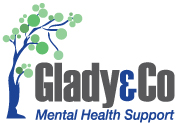 Groups/Hub Service RequestPlease attach risk assessment and NDIS PlanREFERRER  INFORMATIONREFERRER  INFORMATIONREFERRER  INFORMATIONREFERRER  INFORMATIONReferrer NamePhoneOrganizationEmailRoleDate of referralPARTICIPANT  INFORMATIONPARTICIPANT  INFORMATIONPARTICIPANT  INFORMATIONPARTICIPANT  INFORMATIONFirst NameLast NameDate of BirthNDIS NumberPlan Start DatePlan End DateAddressMobileAddressHome PhoneAddressEmailInterpreter RequiredYES / NOLanguage Required (other than English)Mental Health ConcernsMedical IssuesType of Support RequestedOnline Group Calendarhttps://gladyandco.com.au/recovery-hubshttps://gladyandco.com.au/recovery-hubshttps://gladyandco.com.au/recovery-hubsPLAN  MANAGEMENT  INFORMATIONPLAN  MANAGEMENT  INFORMATIONPLAN  MANAGEMENT  INFORMATIONPLAN  MANAGEMENT  INFORMATIONPlan ManagerPHONEORGANISATIONEMAIL